    Dept. / Division:   	                                     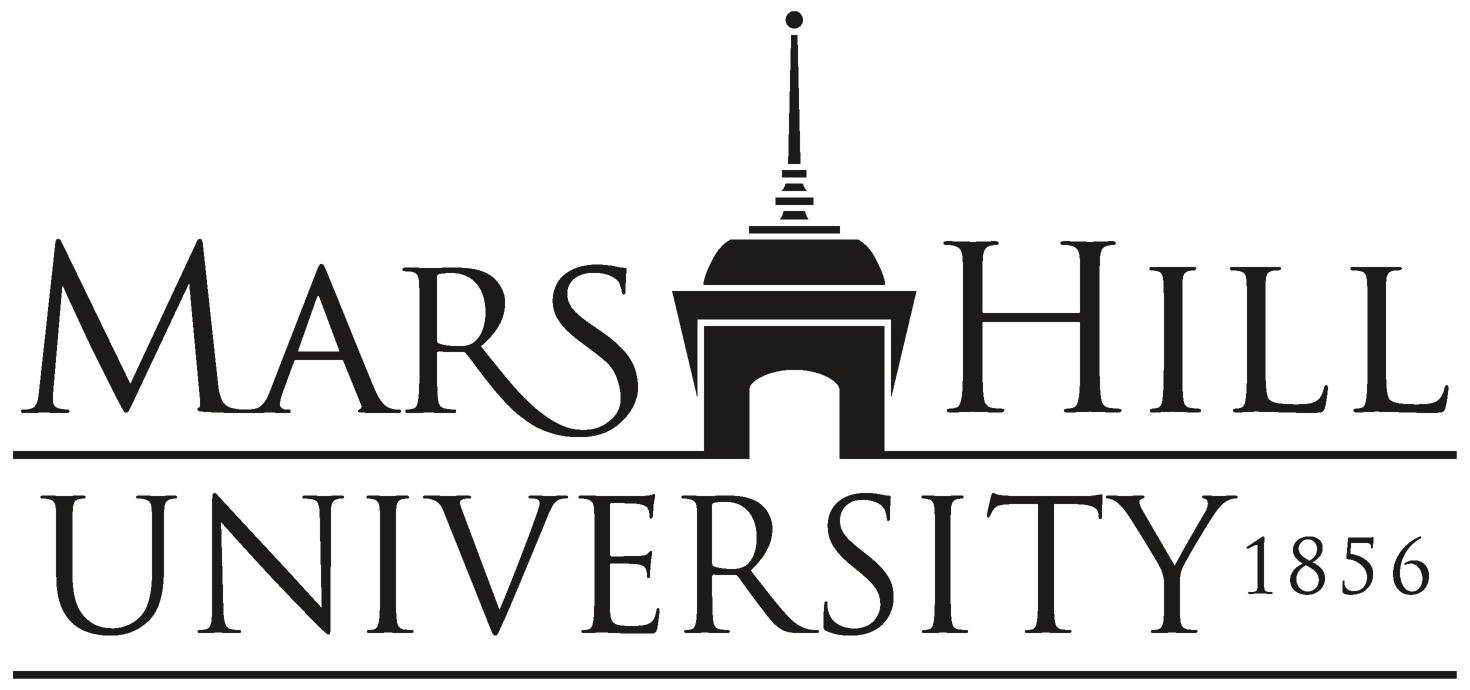 Employee Change Form 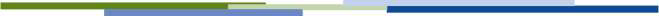 EmployeeName: 	Social SecurityNumber: 	Today’s Date:	____ Effective Date: 	____Please print clearly.Address: 	City:	State:	ZIP: 	Phone:  (	)Emergency Contact Name: 		  Emergency Contact Phone: (	)	Emergency Contact Relationship: 	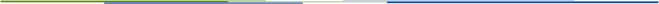 THE FOLLOWING CHANGES REQUIRE SUBMISSION OF A NEW W-4 and NC-4 AND COPY OF THE LEGAL DOCUMENTATION WITH THIS CHANGE REQUEST FORM.Marital Status:	Single	Married	Widowed	Divorced Name Change:This should be your name as it appears on your Social Security card. You must also include a copy of your Social Security card with this request in order for the change to be processed.Original Name: 	New Legal Name: 	